Consider copying this text into a letter or email.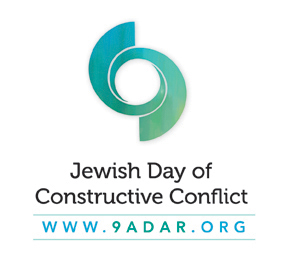 